RESTAURANT SCOLAIRE DE BEAUCÉ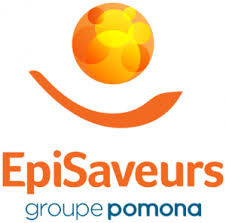 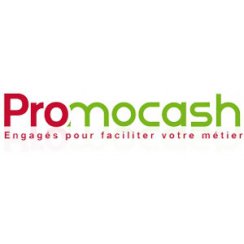 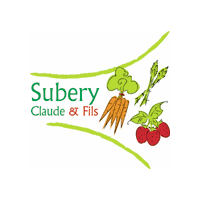 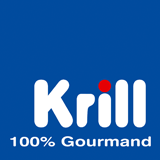 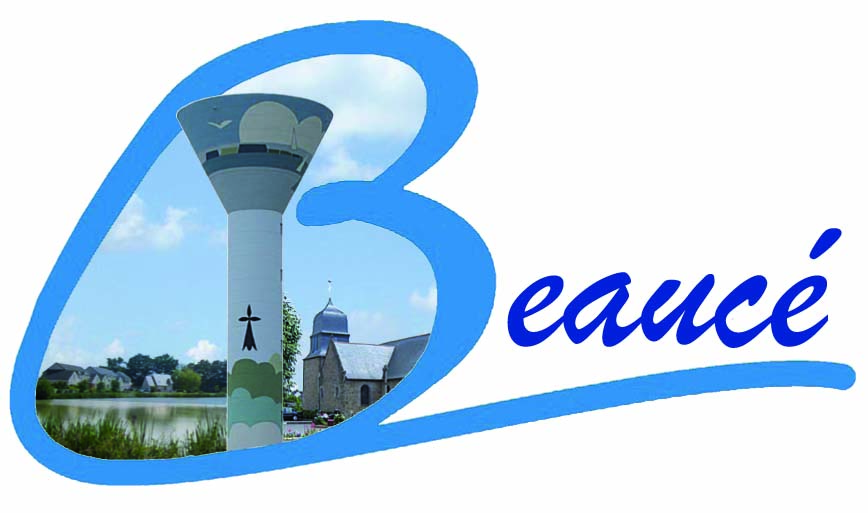 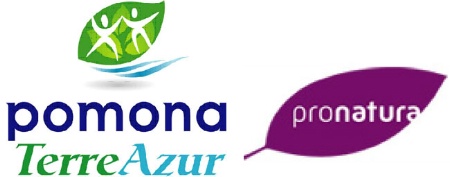 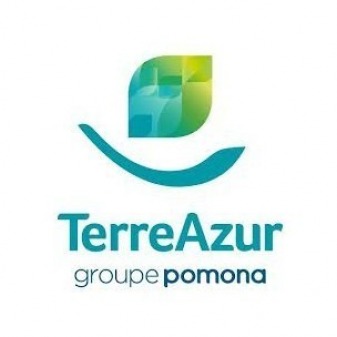 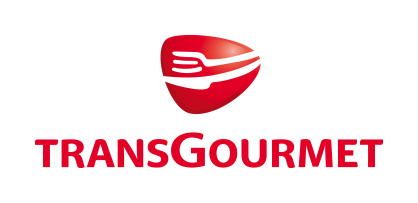 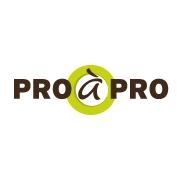 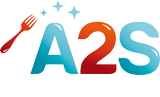 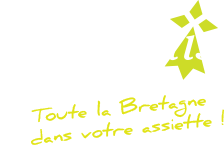 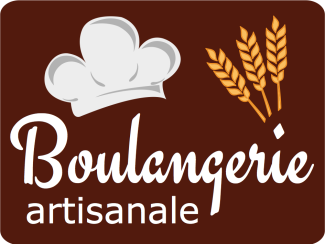 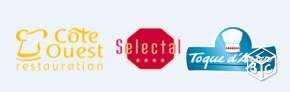 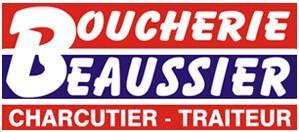 Lundi 25Betterave vinaigretteLasagneFromageSalade de fruitsMardi 26TabouléSaucisseLentillesTarte aux poiresJeudi 28Pâté de campagneRôti de veauHaricotsCrème à la vanilleVendredi 01Riz niçoisPoisson fraisBlé bioPetit suisseLundi  04Carottes râpéesSteak hachéPâtesCrème chocolatMardi 05Feuilleté fromageEscalope dinde yakitoriRizFromageCompote framboise  Jeudi  07Salade de tomatesCurry d’agneauSemouleFromagefruitVendredi  08Salade d’endivesPoissonBrocolisParis-Brest